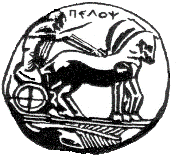 ΠΑΝΕΠΙΣΤΗΜΙΟ  ΠΕΛΟΠΟΝΝΗΣΟΥΣΧΟΛΗ ΚΑΛΩΝ ΤΕΧΝΩΝΤΜΗΜΑ ΘΕΑΤΡΙΚΩΝ ΣΠΟΥΔΩΝΒασιλέως Κωνσταντίνου 21 & Τερζάκη211 00   ΝΑΥΠΛΙΟΤηλ.:27520 96127, 129fax:27520 96128Ιστοσελίδα: http://ts.uop.gr/e-mail: ts-secretary@uop.gr              tmima_theatrikon_spoudon@uop.grΔελτίο ΤύπουΑγαπητές/οί,            Έχουμε τη χαρά να σας προσκαλέσουμε σε σεμινάριο με θέμα: «Εισαγωγή στην Χοροθεραπεία» με εισηγήτρια: Νίνα Αλκαλάη στο πλαίσιο του μαθήματος Χορός ΙΙ: Μέθοδοι εκπαίδευσης του Σώματος στην αίθουσα «Λήδα Τασοπούλου»,  στα Κεντρικά Διδακτήρια στο Ναύπλιο, την Τρίτη 24 Μαΐου και ώρα 15.00-18.00ΒιογραφικόH Νίνα Αλκαλάη σπούδασε Πολιτικές Επιστήμες στη Νομική Σχολή Αθήνας, Χορό στην Αθήνα, το Ισραήλ, το Βέλγιο και το Λονδίνο (Μ.Α in Dance Studies, Laban Centre, City University, London) και χοροθεραπεία στην Αθήνα και το Λονδίνο. Από το 1986 ασχολείται  με το χορό  ως χορεύτρια, δασκάλα σύγχρονου χορού και αρθρογράφος και από το 1999 και ως χοροθεραπεύτρια. Μέλος του Δ.Σ της Ένωσης  Χοροθεραπευτών  Ελλάδας  (2002-2005 , 2013-2016) και μέλος του Δ.Σ της Ευρωπαϊκής Ένωσης  Χοροθεραπείας (2010-12).  Διδάσκει στο τριετές εκπαιδευτικό πρόγραμμα  χοροθεραπείας της Ένωσης Χοροθεραπευτών  Ελλάδας.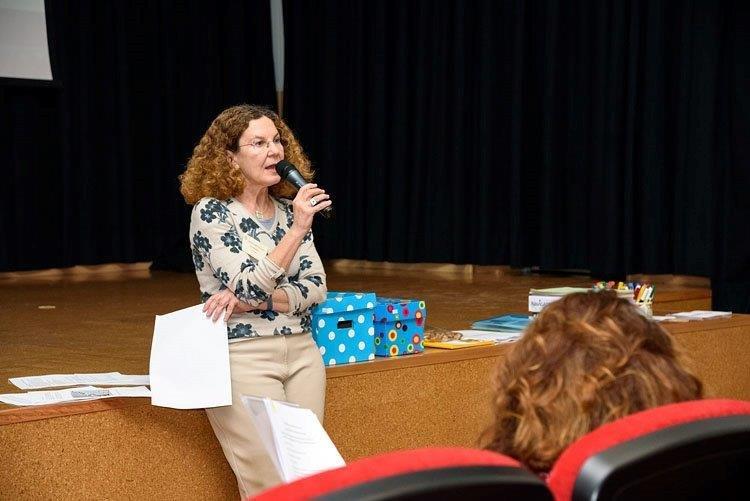 